Thank you for taking the time to complete the following application for the Missionary Plan of Cooperation with the Archdiocese of St. Louis.  Applications are due by November 1, 2022 for consideration for next year’s program.  If accepted, you will be notified in January 2023.  Your appeals must be conducted between the months of May and September 2023.About Your OrganizationAbout Your SpeakerNote:  It is to your benefit that the individual making the appeals speak fluent English and have public speaking experience.About Your MissionPlease take a minute to provide a brief explanation of your mission and describe how appeal donations would be used.  You may attach literature in addition to your response. (Please type as much as needed in the gray response area below – response will automatically flow to next page.)Distribution of FundsPlease provide the most secure and preferred means of sending money to your organization: Mail (U.S. only) or Wire Transfer (U.S. and International).Mail Information Required (U.S. remittance only)ORWire Transfer Information Required (International remittance)Note:  It is the responsibility of the mission organization to inform us of any changes to the above information.  Incomplete applications will not be considered.Submitting Your ApplicationThe deadline for applications is November 1st.Return the completed application to:	Missionary Plan of Cooperation					Archdiocese of St. Louis					20 Archbishop May Drive					St. Louis, MO 63119United States of America					Fax: (314) 792-7669					Email: missions@archstl.orgMissionary Plan of Cooperation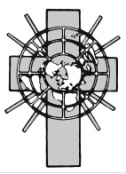 Application Form 2023Name of Mission OrganizationMission Contact/Representative*The individual responsible for coordinating the appealsMailing AddressTelephoneEmail address(es)Website AddressFor missions in which country will you be appealing?Does your organization receive support from “Propaganda Fide” in Rome? Yes                    NoWhat year was your mission last included in our Missionary Plan of Cooperation?In how many other dioceses did your organization participate in a Missionary Co-Op plan the last two years?# of dioceses 2021:             In how many other dioceses did your organization participate in a Missionary Co-Op plan the last two years?# of dioceses 2022:         The speaker for appeals will be a: Priest      Sister      Brother      Lay PersonWhat is the maximum number of parishes the speaker is available to schedule? 1-2 parishes      3-5 parishesName of person making the mission appeals  (if known at this time)Make check payable to:Mailing AddressCityStateZipAccount Holder NameAddressCityCountryBank and Branch NameAddressCityCountrySwift CodeAccount Number